Областное государственное казенное  общеобразовательное  учреждение   «Ивановская   коррекционная     школа    № 1»__________________________________________________________________Адрес: 153022 г. Иваново,   ул. 4-я  Первомайская, д. 5/1, тел./факс 38-54-46 ivkorrschol1@mail.ru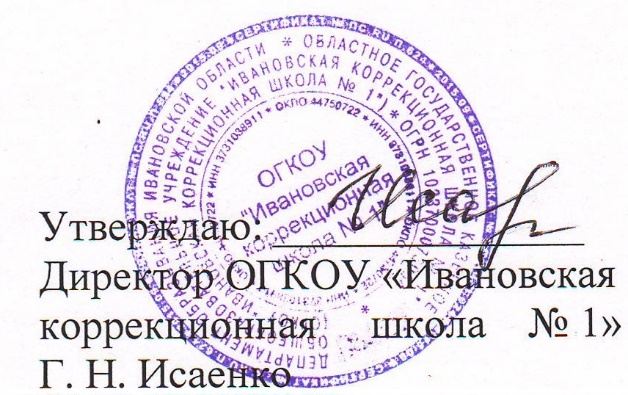 Приказ № 76-ОД от 31.08.2022План работы методического объединенияклассных руководителейна 2022-2023учебный годПредседатель МО: Морозова Ирина Евгеньевна Иваново-2022 г.План работы МО классных руководителейна 2022-2023 учебный годТема работы методического объединения классных руководителей: «Актуализация и уточнение рабочих программ воспитания с учетом актуализированной программы воспитания с учетом обновления федеральных государственных образовательных стандартов начального общего и основного общего образования, утвержденной Указом Президента Российской Федерации от 2 июля 2021 г. № 400, а также практики реализации рабочих программ воспитания с 1 сентября 2021 г.»Цель: организовать работу по актуализации и уточнению рабочих программ воспитания с учетом актуализированной программы.. Задачи:1.Активно включать классных руководителей в научно-методическую, инновационную, опытно-педагогическую деятельность; 2.Организация информационно-методической помощи классным руководителям работу по актуализации и уточнению рабочих программ воспитания; 3.Совершенствование методики проведения классных воспитательных мероприятий классными руководителями, создать информационно-педагогический банк собственных достижений, популяризации и обмена собственным опытом; 4.Повышение педагогического мастерства классных руководителей и развитие творческих способностей классного руководителя. 5.Стимулирование развития передового педагогического опыта, творчества и инициативы классных руководителей. Приоритетные направления методической работы:∙ повышение теоретического, методического уровня подготовки классных руководителей по вопросам психологии и педагогики воспитательной работы;∙ информирование о нормативно-правовой и методической базе, регулирующей работу классных руководителей на уровне образовательного учреждения; ∙ обобщение, систематизация и распространение передового педагогического опыта;∙ вооружение классных руководителей современными воспитательными технологиями и знаниями современных форм и методов работы. Формы методической работы:совещания, семинары, круглые столы, творческие отчёты классных руководителей; открытые классные часы и мероприятия; доклады, сообщения, презентации; изучение и обсуждение документов и передового педагогического опыта, тренинги; обзор идей личностного развития ребенка; деловые игры; практикумы, семинары; методические конференции; мастер-класс; "мозговой штурм".Предполагаемый результат:Работа классного руководителя – целенаправленная, системная, планируемая деятельность, строящаяся на основе плана воспитательной работы школы с учетом анализа предыдущей деятельности, рекомендаций УО, позитивных и негативных тенденций общественной жизни, на основе личностно-ориентированного подхода с учётом актуальных задач, стоящих перед педагогическим и классным коллективом предполагает результат: повышение методической культуры классных руководителей и, как следствие, повышение воспитательного потенциала обучающихся, их личностного развития. МО классных руководителей поводится 1 раз в четверть. Консультации для классных руководителей проводятся по мере необходимости и личного запроса. План работы МО классных руководителей на 2022-2023 учебный год В течение года:Подготовка документации классными руководителями. Проведение диагностики уровня воспитанности личности и развития классных коллективов. Обсуждение результатов диагностирования классных коллективов. Проведение мероприятий по безопасности детей. Организация экскурсий. Разъяснительная работа по соблюдению Устава ОО, внешнего вида обучающихся.Организация ученического соуправления.Организация мероприятий с участием родительской общественности (по возможности).Изучение состояния и эффективности воспитательного процесса в классе. Обзор методической и правовой литературы по проблемам организации воспитательной деятельности. Создание банка интересных педагогических идей и взаимопосещение классных мероприятий. Участие в массовых мероприятиях школы (по возможности). Консультации для классных руководителей по вопросам ведения документации классных руководителей, организации работы с родителями в очном и дистанционном формате.Календарно - тематическое планирование заседаний МО классных руководителей на 2021-2022 учебный год№ п/пВид  деятельностиСодержаниеСрокиОтветственныеОрганизационно-методическая работаОрганизационно-методическая работаОрганизационно-методическая работаОрганизационно-методическая работаОрганизационно-методическая работаОрганизационно-методическая работа1.Разработка и утверждение плана МО классных руководителей на новый учебный год.План работы МО классных руководителейСентябрь Зам. директора по ВР Руководитель МО Морозова И.Е.2.Организация групповых и индивидуальных консультаций по вопросам планирования организации воспитательной деятельности, уточнения и актуализации рабочих программ воспитания, оценке эффективности воспитательной работы, обзор новейшей методической литературы.-Планирование воспитательной деятельности в соответствии с требованиями ФГОС. -Педагогическая диагностика личности обучающегося и классного коллектива.-Организация самоуправления в классе.-Организация дополнительного образования.-Мониторинг обучающихся отдельных категорий (многодетные, сироты и опекаемые, дети - инвалиды).Сверка данных на обучающихся, состоящих на все видах профилактического учета. -Мониторинг летней занятости обучающихся.-Составление социального паспорта класса.В течение годаРуководитель МО, заместитель директора по ВР Морозова И.Е., классные руководители, социальный педагог Костерина И.В.3.Систематизация, обобщение и пропаганда передового педагогического опыта классных руководителей. Подготовка творческих отчётов и мастер-классов, взаимное посещение (при возможности) мероприятий. В течение годаРуководитель МО Морозова И.Е., классные руководители 4.Организация методической выставки (презентация) разработок мероприятий классных руководителей. Презентация методических разработок классных руководителей.Апрель 2023 г.Руководитель МО, классные руководители. Учебно-методическая работа МО классных руководителейУчебно-методическая работа МО классных руководителейУчебно-методическая работа МО классных руководителейУчебно-методическая работа МО классных руководителейУчебно-методическая работа МО классных руководителейУчебно-методическая работа МО классных руководителей1.«Нормативно-правовое обеспечение деятельности классного руководителя».-Должностные инструкции классного руководителя.-Выполнение функциональных обязанностей классным руководителем в соответствии с ФГОС. -Инструктивно-методическая, правовая литература по вопросам воспитания.Сентябрь2022 г.Заместитель директора по ВР, руководитель МО Морозова И.Е.2.Круглый стол «Деятельность классного руководителя по созданию благоприятного психологического климата классного коллектива»»-Педагогические технологии, лежащие в основе работы классного руководителя. -Секреты успешности работы классного руководителя. -Трудности в работе классного руководителя. -Работа классного руководителя с родителями.Ноябрь 2022 г.Руководитель МО , заместитель директора по ВР Морозова И.Е., классные руководители. 3.Семинар – практикум «Работа классного руководителя по социально - педагогическому сопровождению обучающихся, состоящих на учёте надзорных органов, безнадзорных, склонных к совершению правонарушений».-Анализ правонарушений, преступлений, безнадзорности обучающихся за предшествующий год. -Классные часы по профилактике безнадзорности и правонарушений обучающихся, профилактика семейного неблагополучия и фактов жесткого обращения с детьми. -Методические рекомендации классному руководителю по социально - педагогическому сопровождению обучающихся, состоящих на учёте надзорных органов.Декабрь 2022 г.Руководитель МО, заместитель директора по ВР Морозова И.Е., классные руководители, социальный педагог Костерина И.В., педагог - психолог Гончарова Е.Б.4.«Проблемные вопросы воспитания в работе классного руководителя».-Актуальные вопросы воспитания.-Подведение итогов 2022-2023 годаМай 2023 г.Руководитель МО, Заместитель директора по ВР, Морозова И.Е., классные руководителиАналитико-диагностическая работаАналитико-диагностическая работаАналитико-диагностическая работаАналитико-диагностическая работаАналитико-диагностическая работаАналитико-диагностическая работа1.Формирование банка данных о классных руководителях.Сентябрь 20222 г.Заместитель директора по ВР, руководитель МО Морозова И.Е., классные руководители.2.Анализ воспитательной работы классных руководителейЯнварь, май 2023 г.Заместитель директора по ВР, руководитель МО Морозова И.Е., классные руководители.3.Анализ результатов деятельности МО классных руководителей.Май 2023 г.Заместитель директора по ВР, руководитель МО Морозова И.Е., классные руководители.4.Отчёт классных руководителей по итогам организации занятости обучающихся в каникулярное время, индивидуальная работа с учащимися «группы риска».В течение годаЗаместитель директора по ВР, руководитель МО Морозова И.Е., классные руководители.Информационно-методическая работаИнформационно-методическая работаИнформационно-методическая работаИнформационно-методическая работаИнформационно-методическая работаИнформационно-методическая работа1.Подготовка печатной и электронной продукции методического характера по вопросам деятельности классного руководителя: памятки, бланки для практической работы, и иное.Май 2022Заместитель директора по ВР, руководитель МО Морозова И.Е., классные руководители.2.Методическая копилка классных руководителей (классных часов, внеклассных мероприятий, родительских собраний).В течение годаЗаместитель директора по ВР, руководитель МО Морозова И.Е., классные руководители.Контрольно-инспекционная деятельностьКонтрольно-инспекционная деятельностьКонтрольно-инспекционная деятельностьКонтрольно-инспекционная деятельностьКонтрольно-инспекционная деятельностьКонтрольно-инспекционная деятельность1.Наличие, правильность составления плана воспитательной работы классного руководителя.Сентябрь 2022 г.Заместитель директора по ВР, руководитель МО Морозова И.Е.2.Выполнение плана воспитательной работы.Ноябрь 2022 г.Заместитель директора по ВР, руководитель МО Морозова И.Е.3.Посещение классных часов и внеклассных мероприятий.Анализ проведения классных часов и внеклассных мероприятий.Декабрь 2022 г., май 2023 г.Заместитель директора по ВР, руководитель МО Морозова И.Е.4.Протоколы родительских собраний.Анализ заполнения протоколов родительских собраний1 раз в четвертьЗаместитель директора по ВР, руководитель МО Морозова И.Е.Учёт посещаемости родителей родительских собраний (по возможности).Анализ посещения родителями родительских собраний (по возможности).1 раз в четвертьЗаместитель директора по ВР, руководитель МО Морозова И.Е.ДатаТема заседанийОбсуждаемые вопросыВыступления август1.Организационно – установочное заседание МО классных руководителей«Нормативно - правовое обеспечение деятельности классного руководителя»1.Анализ работы ШМО классных руководителей за 2021-2022 учебный год. Цели и задачи работы методического объединения на 2022-2023 учебный год. 2.Анализ состояния правонарушений среди обучающихся. Цели и задачи педагогического коллектива по профилактике наркомании, токсикомании, алкоголизма, суицидов, правонарушений несовершеннолетних, защите их прав. 3. «Внеурочная деятельность – основа развития познавательных и творческих способностей школьников, одна из форм профилактики правонарушений обучающихся». 4.Современные требования к планированию воспитательной работы классных руководителей в соответствии с ФГОС. Рекомендации по составлению рабочих воспитательных программ на 2022-2023 учебный год: календарь памятных дат, рекомендации о проведении профилактических мероприятий, рекомендации.5. Анкетирование: «Современный классный руководитель».Руководитель МО классных руководителей Морозова И.Е., социальный педагог Костерина И.В.Руководитель МО Морозова И.Е.октябрь 2.Семинар – практикум «Школа – территория безопасности».1.«Роль классного руководителя в профилактике безнадзорности и правонарушений обучающихся, профилактике семейного неблагополучия и фактов жесткого обращения с детьми». 2. «Формы и методы работы классного руководителя с обучающимися и родителями по безопасному использования сети Интернет, направленные на блокировку опасного контента (информации, причиняющей вред здоровью и развитию детей)». 3.«Работа классного руководителя по проведению мероприятий в образовательных организациях, направленных на повышение толерантности. 4.«Здоровьесберегающие технологии, их применение в работе классного руководителя. Активизация деятельности классных руководителей в сфере проведения обучения детей гигиеническим навыкам и мотивирования к отказу от вредных привычек».5.«Формы и методы профилактики суицидального поведения в работе классного руководителя с обучающимися и их родителями». 6.«Работа классного руководителя по предотвращению детского дорожно-транспортного травматизма и безопасное поведение на объектах железнодорожного транспорта». 7. Работа классного руководителя по предотвращению и разрешению конфликтов в классных коллективах». 8.Нормативно правовая база вопросам безопасного поведения обучающихся.Руководитель МОМорозова И.Е., социальный педагог Костерина И.В.,  классные руководители.декабрь3. Круглый стол «Работа классного руководителя по раннему выявлению случаев семейного неблагополучия и социально - педагогическому сопровождению обучающихся и их семей, состоящих на учёте в надзорных органах. «Нормативно - правовое обеспечение деятельности классного руководителя».1. «Формы и методы работы классного руководителя по реализации в образовательных организациях технологий и методов раннего выявления семейного неблагополучия и оказания поддержки семьям с детьми, находящимся в трудной жизненной ситуации, социально опасном положении, социально-психологической реабилитации детей, пострадавших от жестокого обращения и преступных посягательств, сопровождению обучающихся, находящихся в СОП и ТЖС.» 2. «Формы и методы работы с родителями - одно из направлений деятельности классного руководителя в условиях ФГОС. Родительские собрания – современные требования к их проведению». 3. «Формы и методы работы классного руководителя по формированию ответственного родительства, семейных ценностей. 4. «Взаимодействие классного руководителя и родителей по развитию у обучающихся творческой активности и самостоятельности. Руководитель МОМорозова И.Е., социальный педагог Костерина И.В.,  классные руководители.март4.«Социальные проблемы профориентации учащихся».«Управление воспитательным процессом на основе диагностик».«Нормативно - правовое обеспечение деятельности классного руководителя».1.«Содержание профориентационной работы в школе».2.«Структура деятельности педколлектива по проведению профориентационной работы в школе».3. «Интерактивные методы профориентационной работы в школе».Руководитель МОМорозова И.Е., социальный педагог Костерина И.В.,  классные руководители.май5. «Проблемные вопросы воспитания в работе классного руководителя» -круглый стол. 6.Показатели эффективности воспитательной работы.1.Основные сложности и проблемы, которые испытывали в работе классные руководители в течение учебного года: обмен мнением, тренинги, диагностика. «Круглый стол». 2. Организация летнего отдыха обучающихся. Мониторинг. Подведение итогов. 1. Анализ деятельности классных руководителей за 2021 - 2022 учебный год.2. Перспективное планирование воспитательной работы на 2022-2023 учебный год.Руководитель МО Морозова И.Е., социальный педагог Костерина И.В.,  классные руководители.